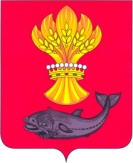 АДМИНИСТРАЦИЯПАНИНСКОГО МУНИЦИПАЛЬНОГО РАЙОНАВОРОНЕЖСКОЙ ОБЛАСТИПОСТАНОВЛЕНИЕот 24.07.2017 № 252  р. п. ПаниноО внесении изменений в постановление администрации Панинского муниципального района «Об утверждении муниципальной программы Панинского муниципального района «Развитие образования» на 2014-2020 годы» от 01.09.2015 № 358 (в редакции от 19.12.2016 № 391) В рамках реализации положений Бюджетного кодекса Российской Федерации, в соответствии с постановлением от 21.09.2016 № 301 «О порядке принятия решений о разработке, реализации и ежегодной оценке эффективности муниципальных программ Панинского муниципального района», администрация Панинского муниципального района постановляет:Внести в муниципальную программу «Развитие образования», утвержденную постановлением администрации Панинского муниципального района от 01.09.2015 № 358 «Об утверждении муниципальной программы Панинского муниципального района «Развитие образования» на 2014-2020 годы (в редакции от 19.12.2016 № 391) следующие изменения:1.1. В паспорте подпрограммы 1 «Повышение доступности и качества дошкольного образования» муниципальной программы «Развитие образования» на 2014-2020 годы в строке «объемы и источники финансирования подпрограммы муниципальной программы (в действующих ценах каждого года реализации подпрограммы муниципальной программы)»а) после слов «всего по подпрограмме» значение «420 068,4» заменить значением «157 076,1»;б) после слов «из областного бюджета» значение «301 516,8» заменить значением «81 633,1»;2014 год значение «11 476,3» заменить значением «12 383,1» 2015 год значение «128 165,6» заменить значением «14 912,5»2016 год значение «88 412,5» заменить значением «11 185,1»2017 год значение «14 462,5» заменить значением «10 788,1»2018 год значение «16 820,0» заменить значением «10 788,1»2019 год значение «19 531,1» заменить значением «10 788,1»2020 год значение «22 648,8» заменить значением «10 788,1»;в) после слов «из муниципального бюджета» значение «74 311,7» заменить значением «72 867,6»2014 год значение «8 011,6» заменить значением «18 731,1» 2015 год значение «8 934,5» заменить значением «11 314,4»2016 год значение «8 000,1» заменить значением «8 426,1»2017 год значение «9 440,5» заменить значением «8 599,0»2018 год значение «11 226,1» заменить значением «8 599,0»2019 год значение «13 257,9» заменить значением «8 599,0»2020 год значение «15 441,0» заменить значением «8 599,0»;г) после слов «из федерального бюджета» значение «44 239,9» заменить значением «2 575,4»2014 год значение «4 239,9» заменить значением «0»2015 год значение «0» заменить значением «2 575,4»2016 год значение «40 000» заменить значением «0».1.2. В паспорте подпрограммы 2 «Повышение доступности и качества общего образования» муниципальной программы «Развитие образования» на 2014-2020 годы в строке «объемы и источники финансирования подпрограммы муниципальной программы (в действующих ценах каждого года реализации подпрограммы муниципальной программы)»а) после слов «всего по подпрограмме» значение «1 844 841,3» заменить значением «1 230 449,3»;б) после слов «из областного бюджета» значение «1 493 977,9» заменить значением «947 235,4»;2014 год значение «138 659,1» заменить значением «137 784,0» 2015 год значение «155 517,8» заменить значением «141 661,5»2016 год значение «179 482,1» заменить значением «139 077,9»2017 год значение «205 559,6» заменить значением «132 178,0»2018 год значение «235 499,8» заменить значением «132 178,0»2019 год значение «269 890,9» заменить значением «132 178,0»2020 год значение «309 368,6» заменить значением «132 178,0»;в) после слов «из муниципального бюджета» значение «346 606,4» заменить значением «276 289,4»2014 год значение «39 729,0» заменить значением «45 486,2» 2015 год значение «38 475,4» заменить значением «36 345,5»2016 год значение «47 987,5» заменить значением «40 960,1»2017 год значение «48 323,8» заменить значением «38 222,3»2018 год значение «52 654,8» заменить значением «38 425,1»2019 год значение «57 256,6» заменить значением «38 425,1»2020 год значение «62 179,3» заменить значением «38 425,1»;г) после слов «из федерального бюджета» значение «4 257,0» заменить значением «6 524,5»2014 год значение «4 257,0» заменить значением «2 228,2» 2015 год добавить значение «2 796,3»2016 год добавить значение «1 500,0»;д) строку «основные мероприятия, входящие в состав подпрограммы муниципальной программы» дополнить четырнадцатым мероприятием следующего содержания: «Предоставление субсидии бюджетному общеобразовательному учреждению МБОУ Панинская СОШ на повышение качества образования через развитие независимых форм оценивания и реализацию мероприятий, направленных на проведение мониторинга достижений учащихся». е) мероприятие 5 изложить в следующей редакции: «Укрепление материально-технической базы общеобразовательных организаций, оптимизация сети образовательных организаций» Мероприятие предполагает проведение капитального и текущего ремонта в общеобразовательных организациях, установка железобетонных ограждений, приведение в соответствие нормативно-правовой базы в результате процессов оптимизации».1.3. В паспорте подпрограммы 3 «Развитие дополнительного образования и воспитания детей» муниципальной программы «Развитие образования» на 2014-2020 годы в строке «объемы и источники финансирования подпрограммы муниципальной программы (в действующих ценах каждого года реализации подпрограммы муниципальной программы)»а) после слов «всего по подпрограмме» значение «54 274,4» заменить значением «28 238,4»;б) после слов «из муниципального бюджета» значение «47 978,0» заменить значением «27 582,8»;2014 год значение «4 386,7» заменить значением «5 509,1» 2015 год значение «5 026,2» заменить значением «3 614,3»2016 год значение «5 760,4» заменить значением «3 497,0»2017 год значение «6 602,7» заменить значением «3 740,6»2018 год значение «7 569,6» заменить значением «3 740,6»2019 год значение «8 679,3» заменить значением «3 740,6»2020 год значение «9 953,1» заменить значением «3 740,6»;в) после слов «из областного бюджета» значение «6 296,4» заменить значением «655,6»2014 год значение «1361,0» заменить значением «0» 2015 год значение «725,5» заменить значением «0»2016 год значение «761,8» заменить значением «148,8»2017 год значение «800,0» заменить значением «126,7»2018 год значение «840,0» заменить значением «126,7»2019 год значение «882,0» заменить значением «126,7»2020 год значение «926,1» заменить значением «126,7».1.4. В паспорте подпрограммы 4 «Создание условий для организации отдыха и оздоровления детей и молодежи» муниципальной программы «Развитие образования» на 2014-2020 годы :а) строку «основные мероприятия, входящие в состав подпрограммы муниципальной программы» дополнить шестым мероприятием следующего содержания: «Предоставление субсидии бюджетному общеобразовательному учреждению МБОУ Панинская СОШ»;б) в строке «объемы и источники финансирования подпрограммы муниципальной программы (в действующих ценах каждого года реализации подпрограммы муниципальной программы)» после слов «всего по подпрограмме» значение «3 994,9» заменить значением «9 561,5»;в) после слов «из муниципального бюджета» значение «3 994,9» заменить значением «2 193,6»2014 год значение «359,0» заменить значением «108,1» 2015 год значение «411,1» заменить значением «134,9»2016 год значение «465,9» заменить значением «389,8»2017 год значение «538,5» заменить значением «390,2»2018 год значение «601,2» заменить значением «390,2»2019 год значение «725,4» заменить значением «390,2»2020 год значение «893,8» заменить значением «390,2»;г) добавить слова «из областного бюджета» и значение «7 367,9» 2014 год добавить значение «1 162,8» 2015 год добавить значение «1 185,9» 2016 год добавить значение «1 132,8» 2017 год добавить значение «971,6» 2018 год добавить значение «971,6» 2019 год добавить значение «971,6» 2020 год добавить значение «971,6».1.5. В паспорте подпрограммы 5 «Молодежь» муниципальной программы «Развитие образования» на 2014-2020 годы в строке «объемы и источники финансирования подпрограммы муниципальной программы (в действующих ценах каждого года реализации подпрограммы муниципальной программы)»а) после слов «всего по подпрограмме» значение «2 945,3» заменить значением «2 319,9»;б) после слов «из муниципального бюджета» значение «2 945,3» заменить значением «1 293,1»2014 год значение «270,0» заменить значением «249,4» 2015 год значение «299,0» заменить значением «96,8»2016 год значение «345,8» заменить значением «370,9»2017 год значение «400,4» заменить значением «144,0»2018 год значение «465,8» заменить значением «144,0»2019 год значение «541,0» заменить значением «144,0»2020 год значение «623,3» заменить значением «144,0»;в) добавить слова «из областного бюджета» и значение «1 026,8» 2014 год добавить значение «156,2» 2015 год добавить значение «127,2» 2016 год добавить значение «183,4» 2017 год добавить значение «140,0» 2018 год добавить значение «140,0» 2019 год добавить значение «140,0» 2020 год добавить значение «140,0» ;г) строку «основные мероприятия, входящие в состав подпрограммы муниципальной программы» дополнить шестым мероприятием следующего содержания: «Предоставление субсидии бюджетному общеобразовательному учреждению МБОУ Панинская СОШ на трудоустройство несовершеннолетних граждан в возрасте от 14 до 18 лет в свободное от учебы время».1.6. В паспорте подпрограммы 6 «Допризывная подготовка молодежи к службе в Вооруженных Силах Российской Федерации» муниципальной программы «Развитие образования» на 2014-2020 годы в строке «объемы и источники финансирования подпрограммы муниципальной программы (в действующих ценах каждого года реализации подпрограммы муниципальной программы)»а) после слов «всего по подпрограмме» значение «835,6» заменить значением «520,6»;2014 год значение «83,0» заменить значением «100,0» 2015 год значение «92,8» заменить значением «33,3»2016 год значение «103,7» заменить значением «15,3»2017 год значение «116,0» заменить значением «93,0»2018 год значение «130,4» заменить значением «93,0»2019 год значение «145,3» заменить значением «93,0»2020 год значение «164,4» заменить значением «93,0».1.7. В паспорте подпрограммы 7 «Финансовое обеспечение деятельности МКУ Панинская «ЦБУО» и Центра учебно-воспитательной и методической работы, подведомственных отделу по образованию, опеке, попечительству, спорту и работе с молодежью» муниципальной программы «Развитие образования» на 2014-2020 годы в строке «объемы и источники финансирования подпрограммы муниципальной программы (в действующих ценах каждого года реализации подпрограммы муниципальной программы)»а) после слов «всего по подпрограмме» значение «47 260,6» заменить значением «43 242,9»;б) после слов «из муниципального бюджета» 2014 год значение «4 916,3» заменить значением «5 450,6» 2015 год значение «5 571,9» заменить значением «5 811,9»2016 год значение «6 094,9» заменить значением «6 071,6»2017 год значение «6 654,7» заменить значением «6 329,3»2018 год значение «7 291,7» заменить значением «6 526,5»2019 год значение «7 987,6» заменить значением «6 526,5»2020 год значение «8 743,5» заменить значением «6 526,5».1.8. В паспорте подпрограммы 8 «Обеспечение реализации муниципальной программы «Развитие образования» на 2014-2020 годы» в строке «объемы и источники финансирования подпрограммы муниципальной программы (в действующих ценах каждого года реализации подпрограммы муниципальной программы)»а) после слов «всего по подпрограмме» значение «61 557,8» заменить значением «25 451,8»;б) после слов «из муниципального бюджета»2014 год значение «5 316,5» заменить значением «4 904,2» 2015 год значение «6 303,7» заменить значением «4 849,1»2016 год значение «7 313,3» заменить значением «3 508,5»2017 год значение «8 490,2» заменить значением «3 047,5»2018 год значение «9 837,5» заменить значением «3 047,5»2019 год значение «11 284,7» заменить значением «3 047,5»2020 год значение «13 011,9» заменить значением «3 047,5»;в) мероприятие 2 изложить в следующей редакции: «Финансовое обеспечение выполнения других расходных обязательств. Данное мероприятие предусматривает проведение и финансирование ремонтно-строительных работ, а также другие расходы, не относящиеся к деятельности органов местного самоуправления в сфере образования»;г) мероприятие 3 изложить в следующей редакции: «Прочие мероприятия в области образования. Данное мероприятие предусматривает проведение и финансирование мероприятий различной направленности, относящиеся к сфере образования, приобретение подарков, призов, транспортные расходы, оплата ГСМ и другие расходы.1.9. В паспорте подпрограммы 9 «Дети-сироты и дети, нуждающиеся в особой заботе государства» в строке «объемы и источники финансирования подпрограммы муниципальной программы (в действующих ценах каждого года реализации подпрограммы муниципальной программы)»а) после слов «всего по подпрограмме» значение «60 543,7» заменить значением «48 770,2»;б) после слов «из областного бюджета»2014 год значение «6 754,4» заменить значением «5 476,6» 2015 год значение «7 538,9» заменить значением «6 535,9»2016 год значение «8 285,4» заменить значением «6 852,2»2017 год значение «8 740,0» заменить значением «7 026,0»2018 год значение «9 223,0» заменить значением «7 026,0»2019 год значение «9 733,0» заменить значением «7 026,0»2020 год значение «10 269,0» заменить значением «7 026,0»;в) добавить слова «из федерального бюджета» и значение «1 801,5» 2014 год добавить значение «55,0» 2015 год добавить значение «217,5» 2016 год добавить значение «246,2» 2017 год добавить значение «320,7» 2018 год добавить значение «320,7» 2019 год добавить значение «320,7» 2020 год добавить значение «320,7» .1.10. В паспорте подпрограммы 10 «Профилактика правонарушений на территории Панинского муниципального района на 2015-2020 годы» в строке «объемы и источники финансирования подпрограммы муниципальной программы (в действующих ценах каждого года реализации подпрограммы муниципальной программы)»а) после слов «всего по подпрограмме» значение «60,0» заменить значением «50,0»;б) после слов «из муниципального бюджета» 2015 год значение «10» заменить значением «0».1.11. В паспорте подпрограммы 11 «Укрепление гражданского единства и гармонизации межнациональных отношений» в строке «объемы и источники финансирования подпрограммы муниципальной программы (в действующих ценах каждого года реализации подпрограммы муниципальной программы)»а) после слов «всего по подпрограмме» значение «18,0» заменить значением «15,0»;б) после слов «из муниципального бюджета» 2015 год значение «3,0» заменить значением «0».1.12. В паспорте муниципальной программы «Развитие образования» на 2014-2020 годы»а) в строке «объемы и источники финансирования подпрограммы муниципальной программы (в действующих ценах каждого года реализации подпрограммы муниципальной программы)» после слов «общий объем финансирования муниципальной программы составляет» значение «2 499 400,0» заменить значением «1 545 695,7»б) после слов «из областного бюджета» значение «1 862 334,8» заменить значением «1 084 887,5»;2014 год значение «158 250,8» заменить значением «156 962,7» 2015 год значение «291 947,8» заменить значением «164 423,0»2016 год значение «276 941,8» заменить значением «158 580,2»2017 год значение «229 561,1» заменить значением «151 230,4»2018 год значение «262 382,8» заменить значением «151 230,4»2019 год значение «300 037,0» заменить значением «151 230,4»2020 год значение «343 212,5» заменить значением «151 230,4»;в) после слов «из муниципального бюджета» значение «585 568,3» заменить значением «449 506,8»2014 год значение «63 072,1» заменить значением «80 538,7» 2015 год значение «65 127,6» заменить значением «62 200,2»2016 год значение «76 084,6» заменить значением «63 252,3»2017 год значение «80 579,8» заменить значением «60 578,9»2018 год значение «89 790,1» заменить значением «60 978,9»2019 год значение «99 890,8» заменить значением «60 978,9»2020 год значение «111 033,3» заменить значением «60 978,9»;г) после слов «из федерального бюджета» значение «48 496,9» заменить значением «10 901,4»2014 год значение «8 496,9» заменить значением «2 283,2»2015 год значение «0» заменить значением «5 589,2»2016 год значение «40 000,0» заменить значением «1 746,2»2017 год добавить значение «320,7»2018 год добавить значение «320,7»2019 год добавить значение «320,7»2020 год добавить значение «320,7».Опубликовать настоящее постановление в официальном печатном издании Панинского муниципального района «Панинский муниципальный вестник».Контроль за исполнением настоящего постановления возложить на и. о. заместителя главы администрации Панинского муниципального района Сафонову О.В.Глава администрации Панинского муниципального района  Н.В. Щеглов